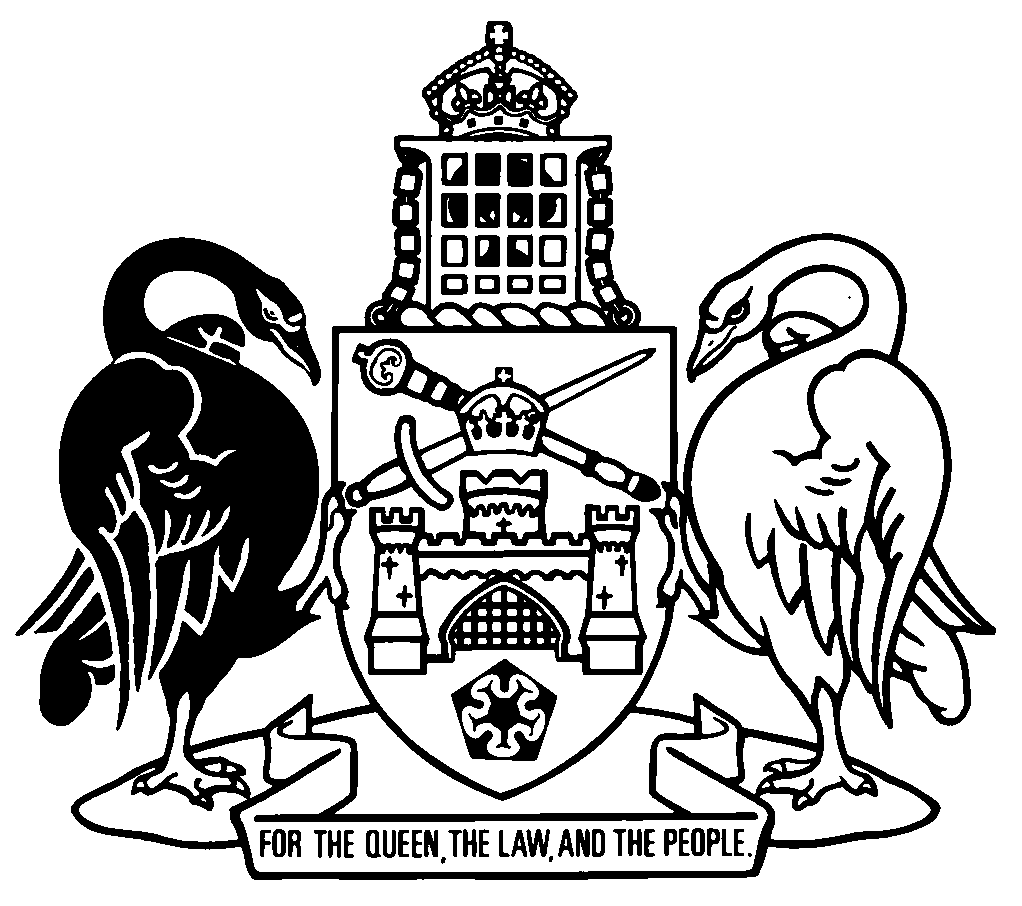 Ordinances—2001A chronological listing of ordinances notified in 2001
[includes ordinances 2001 Nos 1-2]Ordinances—2001Ordinances—2001Ordinances—20011 †Reserved Laws (Administration) Amendment Ordinance 2001 (No 1) (repealed)notified 5 July 2001 (Cwlth Gaz 2001 No S275)
commenced 5 July 2001 (s 2)repealed by Cwlth SLI2014-23 s 5 and sch 1
19 March 20142 †Unlawful Assemblies Repeal Ordinance 2001 (repealed)notified 5 July 2001 (Cwlth Gaz 2001 No S275)
commenced 5 July 2001 (s 2)repealed by Cwlth Act No 139, 2003 s 32
1 October 2006